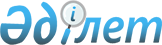 О внесении изменений в решение районного маслихата от 26 декабря 2014 года № 364-V "Об утверждении правил проведения раздельных сходов местного сообщества и определения количества представителей жителей села, улицы, многоквартирного жилого дома для участия в сходе местного сообщества на территории сельских округов Курмангазинского района"
					
			Утративший силу
			
			
		
					Решение Курмангазинского районного маслихата Атырауской области от 22 сентября 2016 года № 70-VІ. Зарегистрировано Департаментом юстиции Атырауской области 21 октября 2016 года № 3646. Утратило силу решением Курмангазинского районного маслихата Атырауской области от 25 декабря 2023 года № 103-VIII
      Сноска. Утратило силу решением Курмангазинского районного маслихата Атырауской области от 25.12.2023 № 103-VIII (вводится в действие по истечении десяти календарных дней после дня его первого официального опубликования).
      В соответствии со статьями 24, 26 Закона Республики Казахстан от 6 апреля 2016 года "О правовых актах" и на основании решений акима Ганюшкинского сельского округа № 226 от 5 августа, акима Кигашского сельского округа № 12 и акима Асанского сельского округа № 16 от 8 августа, акима Кудряшовского сельского округа № 38 и акима Дынгызылского сельского округа № 30 от 10 августа, акима Нуржауского сельского округа № 44, акима Коптогайского сельского округа № 19 и акима Азгирского сельского округа № 11 от 15 августа, акима Аккольского сельского округа № 31 от 22 августа, акима Шортанбайского сельского округа № 17 и акима Бирликского сельского округа №16 от 23 августа, акима Суюндукского сельского округа № 20 от 24 августа, акима Тенизского сельского округа № 39 от 25 августа, акима Орлинского сельского округа № 60 от 29 августа, акима Макашского сельского округа № 25, акима Байдинского сельского округа № 22 и акима Енбекшинского сельского округа № 61 от 1 сентября, акима Кировского сельского округа № 45 от 7 сентября, акима Сафоновского сельского округа №16 от 8 сентября 2016 года районный маслихат РЕШИЛ:
      1. Внести в правила, утвержденные решением районного маслихата от 26 декабря 2014 года № 364-V "Об утверждении правил проведения раздельных сходов местного сообщества и определения количества представителей жителей села, улицы, многоквартирного жилого дома для участия в сходе местного сообщества на территории сельских округов Курмангазинского района" (зарегистрировано в реестре государственной регистрации нормативных правовых актов за № 3085, опубликовано 19 февраля 2015 года в районной газете "Серпер") следующие изменения:
      в пункте 10 приложения 1 правил: 
      слова "в аппарат акима Ганюшкинского сельского округа" заменить словами "в государственное учреждение "Аппарат акима Ганюшкинского сельского округа Курмангазинского района Атырауской области"";
      в пункте 10 приложения 2 правил: 
      слова "в аппарат акима Орлинского сельского округа" заменить словами "в государственное учреждение "Аппарат акима Орлинского сельского округа Курмангазинского района Атырауской области"";
      в пункте 10 приложения 3 правил: 
      слова "в аппарат акима Нуржауского сельского округа" заменить словами "в государственное учреждение "Аппарат акима Нуржауского сельского округа Курмангазинского района Атырауской области"";
      в пункте 10 приложения 4 правил: 
      слова "в аппарат акима Кировского сельского округа" заменить словами "в государственное учреждение "Аппарат акима Кировского сельского округа Курмангазинского района Атырауской области"";
      в пункте 10 приложения 5 правил: 
      слова "в аппарат акима Шортанбайского сельского округа" заменить словами "в государственное учреждение "Аппарат акима Шортанбайского сельского округа Курмангазинского района Атырауской области"";
      в пункте 10 приложения 6 правил: 
      слова "в аппарат акима Дынгызылского сельского округа" заменить словами "в государственное учреждение "Аппарат акима Дынгызылского сельского округа Курмангазинского района Атырауской области"";
      в пункте 10 приложения 7 правил: 
      слова "в аппарат акима Сафоновского сельского округа" заменить словами "в государственное учреждение "Аппарат акима Сафоновского сельского округа Курмангазинского района Атырауской области"";
      в пункте 10 приложения 8 правил: 
      слова "в аппарат акима Аккольского сельского округа" заменить словами "в государственное учреждение "Аппарат акима Аккольского сельского округа Курмангазинского района Атырауской области"";
      в пункте 10 приложения 9 правил: 
      слова "в аппарат акима Енбекшинского сельского округа" заменить словами "в государственное учреждение "Аппарат акима Енбекшинского сельского округа Курмангазинского района Атырауской области"";
      в пункте 10 приложения 10 правил: 
      слова "в аппарат акима Байдинского сельского округа" заменить словами "в государственное учреждение "Аппарат акима Байдинского сельского округа Курмангазинского района Атырауской области"";
      в пункте 10 приложения 11 правил: 
      слова "в аппарат акима Тенизского сельского округа" заменить словами "в государственное учреждение "Аппарат акима Тенизского сельского округа Курмангазинского района Атырауской области"";
      в пункте 10 приложения 12 правил: 
      слова "в аппарат акима Бирликского сельского округа" заменить словами "в государственное учреждение "Аппарат акима Бирликского сельского округа Курмангазинского района Атырауской области"";
      в пункте 10 приложения 13 правил: 
      слова "в аппарат акима Кигашского сельского округа" заменить словами "в государственное учреждение "Аппарат акима Кигашского сельского округа Курмангазинского района Атырауской области"";
      в пункте 10 приложения 14 правил: 
      слова "в аппарат акима Макашского сельского округа" заменить словами "в государственное учреждение "Аппарат акима Макашского сельского округа Курмангазинского района Атырауской области"";
      в пункте 10 приложения 15 правил: 
      слова "в аппарат акима Суюндукского сельского округа" заменить словами "в государственное учреждение "Аппарат акима Суюндукского сельского округа Курмангазинского района Атырауской области"";
      в пункте 10 приложения 16 правил: 
      слова "в аппарат акима Азгирского сельского округа" заменить словами "в государственное учреждение "Аппарат акима Азгирского сельского округа Курмангазинского района Атырауской области"";
      в пункте 10 приложения 17 правил: 
      слова "в аппарат акима Асанского сельского округа" заменить словами "в государственное учреждение "Аппарат акима Асанского сельского округа Курмангазинского района Атырауской области"";
      в пункте 10 приложения 18 правил: 
      слова "в аппарат акима Коптогайского сельского округа" заменить словами "в государственное учреждение "Аппарат акима Коптогайского сельского округа Курмангазинского района Атырауской области"";
      в пункте 10 приложения 19 правил: 
      слова "в аппарат акима Кудряшовского сельского округа" заменить словами "в государственное учреждение "Аппарат акима Кудряшовского сельского округа Курмангазинского района Атырауской области"".
      2. Контроль за исполнением настояшего решения возложить на постоянную комиссию (председатель М. Куаншалиев) районного маслихата по вопросам социальной сферы, молодҰжной политики, законодательства и права.
      3. Настоящее решение вступает в силу со дня государственной регистрации в органах юстиции, вводится в действие по истечении десяти календарных дней после дня его первого официального опубликования.
					© 2012. РГП на ПХВ «Институт законодательства и правовой информации Республики Казахстан» Министерства юстиции Республики Казахстан
				
      Председатель VІ сессиирайонного маслихата

Б. Кенжебаев

      Секретарь районного маслихата

Б. Жугинисов
